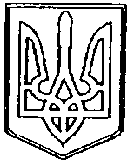 У К Р А Ї Н АЧОРТКІВСЬКА    МІСЬКА    РАДА                                   П’ЯТА СЕСІЯ СЬОМОГО СКЛИКАННЯ                                                           РІШЕННЯ                                      від 19  лютого  2016 року                                               № 106м. ЧортківПро затвердження Положення про погоджувальну раду  Чортківської     міської ради  VІІ  скликанняКеруючись статтею 25 Закону України “Про місцеве самоврядування в Україні”, статтею 63  Регламенту  Чортківської  міської ради  сьомого  скликання  та враховуючи пропозиції постійної депутської комісії з питань  дотримання  законності, охорони громадського порядку та депутатської етики від 10 лютого 2016 року,міська рада ВИРІШИЛА:Затвердити Положення про погоджувальну раду Чортківської  міської ради  VІІ  скликання  згідно  додатку 1.Створити   погоджувальну раду  Чортківської міської ради згідно списку,  додаток  №2.Контроль за   виконанням   рішення   покласти   на   міського   голову           Шматька В.П. Міський голова                                                   Володимир   ШМАТЬКО